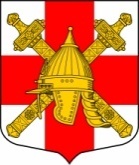 СОВЕТ ДЕПУТАТОВ СИНЯВИНСКОГО ГОРОДСКОГО ПОСЕЛЕНИЯКИРОВСКОГО МУНИЦИПАЛЬНОГО  РАЙОНА ЛЕНИНГРАДСКОЙ ОБЛАСТИР Е Ш Е Н И Еот «24» февраля 2022 года №  4Об установлении платы за пользование жилыми помещениями по договорам коммерческого найма, расположеннымина территории г.п. Синявино (территория 2)	В соответствии  с частью 4 статьи 156  Жилищного кодекса  Российской Федерации, Федеральным законом  от 06.10.2003 № 131-ФЗ «Об общих принципах организации местного самоуправления в Российской Федерации»,  совет депутатов Синявинского городского поселения Кировского муниципального района Ленинградской области решил:	1. Установить с 01 марта 2022 года размер платы за пользование жилым помещением (плата за наем) для нанимателей жилых помещений муниципального жилищного фонда Синявинского городского поселения Кировского муниципального района Ленинградской области (территория 2), занимаемых по договорам коммерческого найма согласно приложению.	2. Плата за пользование жилым помещением (плата за наем)  НДС не облагается и подлежит зачислению в бюджет Синявинского городского поселения Кировского муниципального района Ленинградской области.	 3. Настоящее решение подлежит официальному опубликованию и вступает в силу с 01 марта 2022 года. Глава муниципального образования                                         О.Л. Горчаков  Разослано: дело, администрация  Синявинского городского поселения, ТСЖ Синявино, АО «ЕИРЦ ЛО», Кировская городская прокуратура, газета «Наше Синявино» Приложениек решению совета депутатовСинявинского городского поселенияот 24 февраля 2022 года № 4Плата за пользование жилым помещением для нанимателей жилых помещений муниципального жилищного фонда Синявинского городского поселения Кировского муниципального района Ленинградской области (территория 2), занимаемых по договорам коммерческого найма№ п/пВид услугиДля отдельных квартир за 1 м2 общей площади, руб.123С 01 марта 2022 годаС 01 марта 2022 годаС 01 марта 2022 года1Плата за пользованием жилым помещением для нанимателей жилых помещений муниципального жилищного фонда, занимаемых по договорам коммерческого найма10,00